KOV-AG Angebote im 1. Halbjahr des Schuljahres 2022/23Start: ab Montag, 05.09.2022, sofern nicht anders angegebenKOV-AG Angebote im 1. Halbjahr des Schuljahres 2022/23Start: ab Montag, 05.09.2022, sofern nicht anders angegebenKOV-AG Angebote im 1. Halbjahr des Schuljahres 2022/23Start: ab Montag, 05.09.2022, sofern nicht anders angegebenKOV-AG Angebote im 1. Halbjahr des Schuljahres 2022/23Start: ab Montag, 05.09.2022, sofern nicht anders angegebenKOV-AG Angebote im 1. Halbjahr des Schuljahres 2022/23Start: ab Montag, 05.09.2022, sofern nicht anders angegebenKOV-AG Angebote im 1. Halbjahr des Schuljahres 2022/23Start: ab Montag, 05.09.2022, sofern nicht anders angegebenKOV-AG Angebote im 1. Halbjahr des Schuljahres 2022/23Start: ab Montag, 05.09.2022, sofern nicht anders angegebenKOV-AG Angebote im 1. Halbjahr des Schuljahres 2022/23Start: ab Montag, 05.09.2022, sofern nicht anders angegeben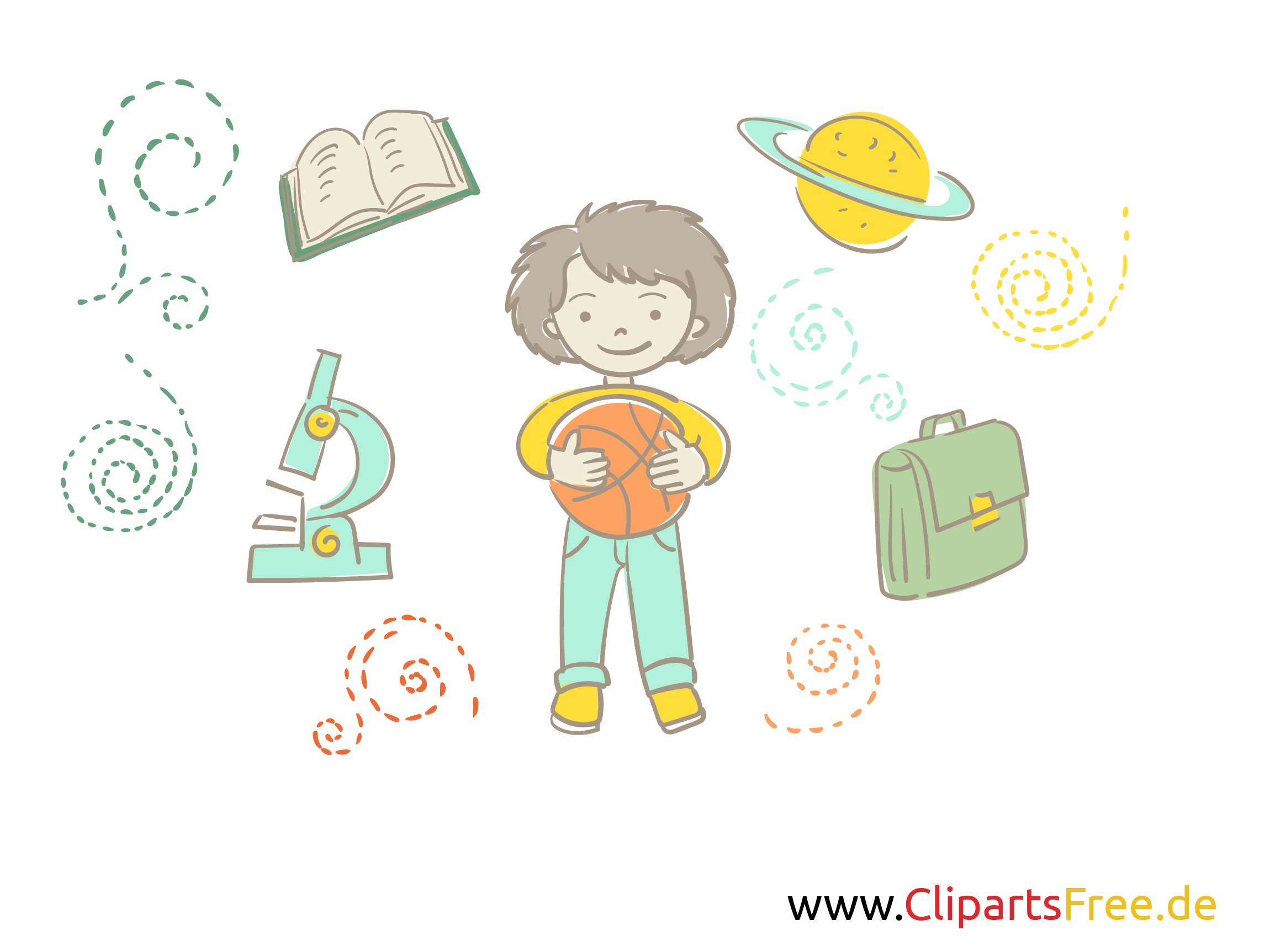 Spannendes aus dem Sachunterricht(Frau Zöller)Spannendes aus dem Sachunterricht(Frau Zöller)Wir beschäftigen uns mit Fragen und Themen aus dem Sachunterricht, die so nicht im Unterricht behandelt werden, wie zum Beispiel: Dinosaurier, Weltraum, Steinzeit, Entdecker und Erfindungen. Dabei wollen wir auch noch experimentieren und forschen. Vielleicht fallen euch ja auch noch spannende Themen ein?! Wir beschäftigen uns mit Fragen und Themen aus dem Sachunterricht, die so nicht im Unterricht behandelt werden, wie zum Beispiel: Dinosaurier, Weltraum, Steinzeit, Entdecker und Erfindungen. Dabei wollen wir auch noch experimentieren und forschen. Vielleicht fallen euch ja auch noch spannende Themen ein?! Wir beschäftigen uns mit Fragen und Themen aus dem Sachunterricht, die so nicht im Unterricht behandelt werden, wie zum Beispiel: Dinosaurier, Weltraum, Steinzeit, Entdecker und Erfindungen. Dabei wollen wir auch noch experimentieren und forschen. Vielleicht fallen euch ja auch noch spannende Themen ein?! Wir beschäftigen uns mit Fragen und Themen aus dem Sachunterricht, die so nicht im Unterricht behandelt werden, wie zum Beispiel: Dinosaurier, Weltraum, Steinzeit, Entdecker und Erfindungen. Dabei wollen wir auch noch experimentieren und forschen. Vielleicht fallen euch ja auch noch spannende Themen ein?! Wir beschäftigen uns mit Fragen und Themen aus dem Sachunterricht, die so nicht im Unterricht behandelt werden, wie zum Beispiel: Dinosaurier, Weltraum, Steinzeit, Entdecker und Erfindungen. Dabei wollen wir auch noch experimentieren und forschen. Vielleicht fallen euch ja auch noch spannende Themen ein?! Klasse 4dienstagsdienstags14.30-15.30 Uhr N 1.09 (1. Stock im Neubau)Grönenbergschule Melleca. 12 TN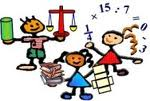 Die Mathematik-werkstatt(Frau Ostermöller)Die Mathematik-werkstatt(Frau Ostermöller)Wir beschäftigen uns gemeinsam mit Knobelaufgaben, Logicals, mathematischen Spielen, Aufgaben zur Strategiebildung und mathematischen Aufgaben und Problemen. Wenn sich das für dich nach Spaß anhört und du Freude an der Mathematik hast, bist du bei uns richtig!Wir beschäftigen uns gemeinsam mit Knobelaufgaben, Logicals, mathematischen Spielen, Aufgaben zur Strategiebildung und mathematischen Aufgaben und Problemen. Wenn sich das für dich nach Spaß anhört und du Freude an der Mathematik hast, bist du bei uns richtig!Wir beschäftigen uns gemeinsam mit Knobelaufgaben, Logicals, mathematischen Spielen, Aufgaben zur Strategiebildung und mathematischen Aufgaben und Problemen. Wenn sich das für dich nach Spaß anhört und du Freude an der Mathematik hast, bist du bei uns richtig!Wir beschäftigen uns gemeinsam mit Knobelaufgaben, Logicals, mathematischen Spielen, Aufgaben zur Strategiebildung und mathematischen Aufgaben und Problemen. Wenn sich das für dich nach Spaß anhört und du Freude an der Mathematik hast, bist du bei uns richtig!Wir beschäftigen uns gemeinsam mit Knobelaufgaben, Logicals, mathematischen Spielen, Aufgaben zur Strategiebildung und mathematischen Aufgaben und Problemen. Wenn sich das für dich nach Spaß anhört und du Freude an der Mathematik hast, bist du bei uns richtig!Klasse 3donnerstagsdonnerstags14.30 - 15.30 UhrN 1.09 (1. Stock im Neubau)Grönenbergschule Melleca. 12 TN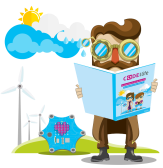 "Lego Spike-Roboter - Der Roboter-Baukasten für Scratch-affine Lego-fans" (Frau Bolte)"Lego Spike-Roboter - Der Roboter-Baukasten für Scratch-affine Lego-fans" (Frau Bolte)Mit den LEGO-Spike-Baukästen können einfache Robotik-Einstiegsprojekte gebaut und auch komplexere Konstruktionen erstellt werden. Der HUB, das Herzstück des LEGO-Spike-Roboters wird mit Scratch, einer Drag-and-drop-Programmiersprache programmiert. So kann er dann in Bewegung gesetzt werden und unterschiedliche Handlungen ausführen. 
Wir werden in der AG vorgegebene Programme ausprobieren, uns später aber auch selbst Programme ausdenken. Wer mit Freude Lego baut, Spaß am Programmieren hat und die Vielseitigkeit der Robotik kennenlernen möchte, ist in der AG genau richtig.Mit den LEGO-Spike-Baukästen können einfache Robotik-Einstiegsprojekte gebaut und auch komplexere Konstruktionen erstellt werden. Der HUB, das Herzstück des LEGO-Spike-Roboters wird mit Scratch, einer Drag-and-drop-Programmiersprache programmiert. So kann er dann in Bewegung gesetzt werden und unterschiedliche Handlungen ausführen. 
Wir werden in der AG vorgegebene Programme ausprobieren, uns später aber auch selbst Programme ausdenken. Wer mit Freude Lego baut, Spaß am Programmieren hat und die Vielseitigkeit der Robotik kennenlernen möchte, ist in der AG genau richtig.Mit den LEGO-Spike-Baukästen können einfache Robotik-Einstiegsprojekte gebaut und auch komplexere Konstruktionen erstellt werden. Der HUB, das Herzstück des LEGO-Spike-Roboters wird mit Scratch, einer Drag-and-drop-Programmiersprache programmiert. So kann er dann in Bewegung gesetzt werden und unterschiedliche Handlungen ausführen. 
Wir werden in der AG vorgegebene Programme ausprobieren, uns später aber auch selbst Programme ausdenken. Wer mit Freude Lego baut, Spaß am Programmieren hat und die Vielseitigkeit der Robotik kennenlernen möchte, ist in der AG genau richtig.Mit den LEGO-Spike-Baukästen können einfache Robotik-Einstiegsprojekte gebaut und auch komplexere Konstruktionen erstellt werden. Der HUB, das Herzstück des LEGO-Spike-Roboters wird mit Scratch, einer Drag-and-drop-Programmiersprache programmiert. So kann er dann in Bewegung gesetzt werden und unterschiedliche Handlungen ausführen. 
Wir werden in der AG vorgegebene Programme ausprobieren, uns später aber auch selbst Programme ausdenken. Wer mit Freude Lego baut, Spaß am Programmieren hat und die Vielseitigkeit der Robotik kennenlernen möchte, ist in der AG genau richtig.Mit den LEGO-Spike-Baukästen können einfache Robotik-Einstiegsprojekte gebaut und auch komplexere Konstruktionen erstellt werden. Der HUB, das Herzstück des LEGO-Spike-Roboters wird mit Scratch, einer Drag-and-drop-Programmiersprache programmiert. So kann er dann in Bewegung gesetzt werden und unterschiedliche Handlungen ausführen. 
Wir werden in der AG vorgegebene Programme ausprobieren, uns später aber auch selbst Programme ausdenken. Wer mit Freude Lego baut, Spaß am Programmieren hat und die Vielseitigkeit der Robotik kennenlernen möchte, ist in der AG genau richtig.Klasse 3-4dienstags, 14tägigdienstags, 14tägig14.00 - 15.30 UhrLeRie-LernwerkstattGS Riemsloh12 TN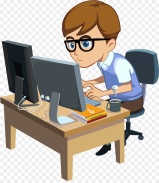 Programmier - AG (Herr Kaufmann)Programmier - AG (Herr Kaufmann)Du programmierst unterschiedliche Computer-Spiele mit den Plattformen code.org, Scratch, arcade.makecode.com und weiteren und beschäftigst dich mit dem Programmieren einfacher Roboter. Dabei kannst du dich kreativ ausleben und durchblickst die Logik des Programmierens.
Für Computer-Anfänger/innen und Fortgeschrittene.Du programmierst unterschiedliche Computer-Spiele mit den Plattformen code.org, Scratch, arcade.makecode.com und weiteren und beschäftigst dich mit dem Programmieren einfacher Roboter. Dabei kannst du dich kreativ ausleben und durchblickst die Logik des Programmierens.
Für Computer-Anfänger/innen und Fortgeschrittene.Du programmierst unterschiedliche Computer-Spiele mit den Plattformen code.org, Scratch, arcade.makecode.com und weiteren und beschäftigst dich mit dem Programmieren einfacher Roboter. Dabei kannst du dich kreativ ausleben und durchblickst die Logik des Programmierens.
Für Computer-Anfänger/innen und Fortgeschrittene.Du programmierst unterschiedliche Computer-Spiele mit den Plattformen code.org, Scratch, arcade.makecode.com und weiteren und beschäftigst dich mit dem Programmieren einfacher Roboter. Dabei kannst du dich kreativ ausleben und durchblickst die Logik des Programmierens.
Für Computer-Anfänger/innen und Fortgeschrittene.Du programmierst unterschiedliche Computer-Spiele mit den Plattformen code.org, Scratch, arcade.makecode.com und weiteren und beschäftigst dich mit dem Programmieren einfacher Roboter. Dabei kannst du dich kreativ ausleben und durchblickst die Logik des Programmierens.
Für Computer-Anfänger/innen und Fortgeschrittene.Klasse 4-6mittwochs, 14tägigStart: 14.09.2022mittwochs, 14tägigStart: 14.09.202214.00 - 15.30 UhrComputerraum (erstes Treffen in der Aula der Grundschule im orangen Gebäude)Lindenschule Buermax. 10 TN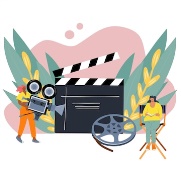 Stop-Motion-Filme Stop-Motion-Filme Wie ist der erste Film entstanden? Was ist ein Thaumatrop? Und welche Besonderheiten weist eigentlich ein Stop-Motion-Film auf? 
All diesen Fragen wollen wir im Rahmen der AG auf den Grund gehen und im Anschluss daran natürlich selbst aktiv werden. 
Dich erwarten sowohl kreative Aufgaben, wie zum Beispiel das Schreiben und Gestalten eines eigenen Storyboards, 
als auch technische Aufgaben beim Drehen und Schneiden eures eigenen Films.
Wenn das interessant für dich klingt, dann melde dich gerne an, damit es bald schon heißt: Film ab!Wie ist der erste Film entstanden? Was ist ein Thaumatrop? Und welche Besonderheiten weist eigentlich ein Stop-Motion-Film auf? 
All diesen Fragen wollen wir im Rahmen der AG auf den Grund gehen und im Anschluss daran natürlich selbst aktiv werden. 
Dich erwarten sowohl kreative Aufgaben, wie zum Beispiel das Schreiben und Gestalten eines eigenen Storyboards, 
als auch technische Aufgaben beim Drehen und Schneiden eures eigenen Films.
Wenn das interessant für dich klingt, dann melde dich gerne an, damit es bald schon heißt: Film ab!Wie ist der erste Film entstanden? Was ist ein Thaumatrop? Und welche Besonderheiten weist eigentlich ein Stop-Motion-Film auf? 
All diesen Fragen wollen wir im Rahmen der AG auf den Grund gehen und im Anschluss daran natürlich selbst aktiv werden. 
Dich erwarten sowohl kreative Aufgaben, wie zum Beispiel das Schreiben und Gestalten eines eigenen Storyboards, 
als auch technische Aufgaben beim Drehen und Schneiden eures eigenen Films.
Wenn das interessant für dich klingt, dann melde dich gerne an, damit es bald schon heißt: Film ab!Wie ist der erste Film entstanden? Was ist ein Thaumatrop? Und welche Besonderheiten weist eigentlich ein Stop-Motion-Film auf? 
All diesen Fragen wollen wir im Rahmen der AG auf den Grund gehen und im Anschluss daran natürlich selbst aktiv werden. 
Dich erwarten sowohl kreative Aufgaben, wie zum Beispiel das Schreiben und Gestalten eines eigenen Storyboards, 
als auch technische Aufgaben beim Drehen und Schneiden eures eigenen Films.
Wenn das interessant für dich klingt, dann melde dich gerne an, damit es bald schon heißt: Film ab!Wie ist der erste Film entstanden? Was ist ein Thaumatrop? Und welche Besonderheiten weist eigentlich ein Stop-Motion-Film auf? 
All diesen Fragen wollen wir im Rahmen der AG auf den Grund gehen und im Anschluss daran natürlich selbst aktiv werden. 
Dich erwarten sowohl kreative Aufgaben, wie zum Beispiel das Schreiben und Gestalten eines eigenen Storyboards, 
als auch technische Aufgaben beim Drehen und Schneiden eures eigenen Films.
Wenn das interessant für dich klingt, dann melde dich gerne an, damit es bald schon heißt: Film ab!Klasse 3dienstags, 14tägigStart:13.09.2022dienstags, 14tägigStart:13.09.202214.00 – 15.30 UhrRaum E 07GS Wellingholzhausenca. 12 TNKOV-AG Angebote im 1. Halbjahr des Schuljahres 2022/23 Start: ab Montag, 05.09.2022, sofern nicht anders angegebenKOV-AG Angebote im 1. Halbjahr des Schuljahres 2022/23 Start: ab Montag, 05.09.2022, sofern nicht anders angegebenKOV-AG Angebote im 1. Halbjahr des Schuljahres 2022/23 Start: ab Montag, 05.09.2022, sofern nicht anders angegebenKOV-AG Angebote im 1. Halbjahr des Schuljahres 2022/23 Start: ab Montag, 05.09.2022, sofern nicht anders angegebenKOV-AG Angebote im 1. Halbjahr des Schuljahres 2022/23 Start: ab Montag, 05.09.2022, sofern nicht anders angegebenKOV-AG Angebote im 1. Halbjahr des Schuljahres 2022/23 Start: ab Montag, 05.09.2022, sofern nicht anders angegebenKOV-AG Angebote im 1. Halbjahr des Schuljahres 2022/23 Start: ab Montag, 05.09.2022, sofern nicht anders angegebenKOV-AG Angebote im 1. Halbjahr des Schuljahres 2022/23 Start: ab Montag, 05.09.2022, sofern nicht anders angegebenStop-Motion-Filme Stop-Motion-Filme Wie ist der erste Film entstanden? Was ist ein Thaumatrop? Und welche Besonderheiten weist eigentlich ein Stop-Motion-Film auf? 
All diesen Fragen wollen wir im Rahmen der AG auf den Grund gehen und im Anschluss daran natürlich selbst aktiv werden. 
Dich erwarten sowohl kreative Aufgaben, wie zum Beispiel das Schreiben und Gestalten eines eigenen Storyboards, 
als auch technische Aufgaben beim Drehen und Schneiden eures eigenen Films.
Wenn das interessant für dich klingt, dann melde dich gerne an, damit es bald schon heißt: Film ab!Wie ist der erste Film entstanden? Was ist ein Thaumatrop? Und welche Besonderheiten weist eigentlich ein Stop-Motion-Film auf? 
All diesen Fragen wollen wir im Rahmen der AG auf den Grund gehen und im Anschluss daran natürlich selbst aktiv werden. 
Dich erwarten sowohl kreative Aufgaben, wie zum Beispiel das Schreiben und Gestalten eines eigenen Storyboards, 
als auch technische Aufgaben beim Drehen und Schneiden eures eigenen Films.
Wenn das interessant für dich klingt, dann melde dich gerne an, damit es bald schon heißt: Film ab!Wie ist der erste Film entstanden? Was ist ein Thaumatrop? Und welche Besonderheiten weist eigentlich ein Stop-Motion-Film auf? 
All diesen Fragen wollen wir im Rahmen der AG auf den Grund gehen und im Anschluss daran natürlich selbst aktiv werden. 
Dich erwarten sowohl kreative Aufgaben, wie zum Beispiel das Schreiben und Gestalten eines eigenen Storyboards, 
als auch technische Aufgaben beim Drehen und Schneiden eures eigenen Films.
Wenn das interessant für dich klingt, dann melde dich gerne an, damit es bald schon heißt: Film ab!Wie ist der erste Film entstanden? Was ist ein Thaumatrop? Und welche Besonderheiten weist eigentlich ein Stop-Motion-Film auf? 
All diesen Fragen wollen wir im Rahmen der AG auf den Grund gehen und im Anschluss daran natürlich selbst aktiv werden. 
Dich erwarten sowohl kreative Aufgaben, wie zum Beispiel das Schreiben und Gestalten eines eigenen Storyboards, 
als auch technische Aufgaben beim Drehen und Schneiden eures eigenen Films.
Wenn das interessant für dich klingt, dann melde dich gerne an, damit es bald schon heißt: Film ab!Wie ist der erste Film entstanden? Was ist ein Thaumatrop? Und welche Besonderheiten weist eigentlich ein Stop-Motion-Film auf? 
All diesen Fragen wollen wir im Rahmen der AG auf den Grund gehen und im Anschluss daran natürlich selbst aktiv werden. 
Dich erwarten sowohl kreative Aufgaben, wie zum Beispiel das Schreiben und Gestalten eines eigenen Storyboards, 
als auch technische Aufgaben beim Drehen und Schneiden eures eigenen Films.
Wenn das interessant für dich klingt, dann melde dich gerne an, damit es bald schon heißt: Film ab!Klasse 4 dienstags, 14tägigdienstags, 14tägig14.00 - 15.30 UhrRaum E 07GS Wellingholzhausenca. 10 TN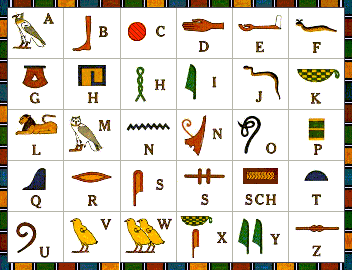 Auf in die Vergangenheit – „Das antike Griechenland“ (Frau Dahlmann-Kruckemeyer)Beginn: 14.9.2022Auf in die Vergangenheit – „Das antike Griechenland“ (Frau Dahlmann-Kruckemeyer)Beginn: 14.9.2022Was weißt du über das antike Griechenland? Wie lebten die Menschen? Wie wurden Sklaven behandelt? Welche Personen gehören zur griechischen Gesellschaft? Wer war Perikles? Und was war die attische Demokratie? Das antike Griechenland hat, genauso wie die alten Ägypter und das römische Reich, die Entwicklung Europas maßgeblich geprägt. Daher wird es auch die Wiege Europas genannt, weil hier von Philosophen, Wissenschaftlern und Dichtern schon sehr früh sehr viel geleistet wurde. Aber wir interessieren uns in der AG auch für das ganz normale Leben der Griechen. Wie sahen ihre Häuser und Städte aus? Gingen die Kinder zur Schule? Was wurde gegessen und getrunken?
Wenn du eine Antwort auf all diese Fragen möchtest, dann bist du in dieser AG genau richtig!Was weißt du über das antike Griechenland? Wie lebten die Menschen? Wie wurden Sklaven behandelt? Welche Personen gehören zur griechischen Gesellschaft? Wer war Perikles? Und was war die attische Demokratie? Das antike Griechenland hat, genauso wie die alten Ägypter und das römische Reich, die Entwicklung Europas maßgeblich geprägt. Daher wird es auch die Wiege Europas genannt, weil hier von Philosophen, Wissenschaftlern und Dichtern schon sehr früh sehr viel geleistet wurde. Aber wir interessieren uns in der AG auch für das ganz normale Leben der Griechen. Wie sahen ihre Häuser und Städte aus? Gingen die Kinder zur Schule? Was wurde gegessen und getrunken?
Wenn du eine Antwort auf all diese Fragen möchtest, dann bist du in dieser AG genau richtig!Was weißt du über das antike Griechenland? Wie lebten die Menschen? Wie wurden Sklaven behandelt? Welche Personen gehören zur griechischen Gesellschaft? Wer war Perikles? Und was war die attische Demokratie? Das antike Griechenland hat, genauso wie die alten Ägypter und das römische Reich, die Entwicklung Europas maßgeblich geprägt. Daher wird es auch die Wiege Europas genannt, weil hier von Philosophen, Wissenschaftlern und Dichtern schon sehr früh sehr viel geleistet wurde. Aber wir interessieren uns in der AG auch für das ganz normale Leben der Griechen. Wie sahen ihre Häuser und Städte aus? Gingen die Kinder zur Schule? Was wurde gegessen und getrunken?
Wenn du eine Antwort auf all diese Fragen möchtest, dann bist du in dieser AG genau richtig!Was weißt du über das antike Griechenland? Wie lebten die Menschen? Wie wurden Sklaven behandelt? Welche Personen gehören zur griechischen Gesellschaft? Wer war Perikles? Und was war die attische Demokratie? Das antike Griechenland hat, genauso wie die alten Ägypter und das römische Reich, die Entwicklung Europas maßgeblich geprägt. Daher wird es auch die Wiege Europas genannt, weil hier von Philosophen, Wissenschaftlern und Dichtern schon sehr früh sehr viel geleistet wurde. Aber wir interessieren uns in der AG auch für das ganz normale Leben der Griechen. Wie sahen ihre Häuser und Städte aus? Gingen die Kinder zur Schule? Was wurde gegessen und getrunken?
Wenn du eine Antwort auf all diese Fragen möchtest, dann bist du in dieser AG genau richtig!Was weißt du über das antike Griechenland? Wie lebten die Menschen? Wie wurden Sklaven behandelt? Welche Personen gehören zur griechischen Gesellschaft? Wer war Perikles? Und was war die attische Demokratie? Das antike Griechenland hat, genauso wie die alten Ägypter und das römische Reich, die Entwicklung Europas maßgeblich geprägt. Daher wird es auch die Wiege Europas genannt, weil hier von Philosophen, Wissenschaftlern und Dichtern schon sehr früh sehr viel geleistet wurde. Aber wir interessieren uns in der AG auch für das ganz normale Leben der Griechen. Wie sahen ihre Häuser und Städte aus? Gingen die Kinder zur Schule? Was wurde gegessen und getrunken?
Wenn du eine Antwort auf all diese Fragen möchtest, dann bist du in dieser AG genau richtig!Klasse 3-5mittwochs, 14tägigmittwochs, 14tägig14.00 - 15.30 UhrRaum 303, 3. StockGS im Engelgartenca. 12 TN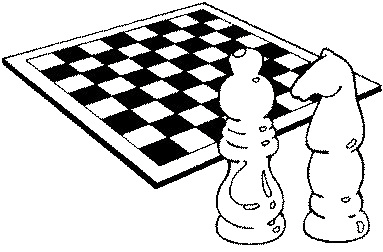 Strategiespiele - Schach(Herr Loheide)Strategiespiele - Schach(Herr Loheide)Das Denkspiel Schach gibt Raum für kreative Ideen und ist gut geeignet, logisches Denken, Reaktionsvermögen und Konzentration zu fördern. Mit der Fähigkeit, Probleme am Schachbrett aus eigener Kraft lösen zu können, gewinnst Du Optimismus und Selbstvertrauen. Das gehaltvolle Spiel für Dich zu entdecken, dabei möchte ich Dir helfen. Das Denkspiel Schach gibt Raum für kreative Ideen und ist gut geeignet, logisches Denken, Reaktionsvermögen und Konzentration zu fördern. Mit der Fähigkeit, Probleme am Schachbrett aus eigener Kraft lösen zu können, gewinnst Du Optimismus und Selbstvertrauen. Das gehaltvolle Spiel für Dich zu entdecken, dabei möchte ich Dir helfen. Das Denkspiel Schach gibt Raum für kreative Ideen und ist gut geeignet, logisches Denken, Reaktionsvermögen und Konzentration zu fördern. Mit der Fähigkeit, Probleme am Schachbrett aus eigener Kraft lösen zu können, gewinnst Du Optimismus und Selbstvertrauen. Das gehaltvolle Spiel für Dich zu entdecken, dabei möchte ich Dir helfen. Das Denkspiel Schach gibt Raum für kreative Ideen und ist gut geeignet, logisches Denken, Reaktionsvermögen und Konzentration zu fördern. Mit der Fähigkeit, Probleme am Schachbrett aus eigener Kraft lösen zu können, gewinnst Du Optimismus und Selbstvertrauen. Das gehaltvolle Spiel für Dich zu entdecken, dabei möchte ich Dir helfen. Das Denkspiel Schach gibt Raum für kreative Ideen und ist gut geeignet, logisches Denken, Reaktionsvermögen und Konzentration zu fördern. Mit der Fähigkeit, Probleme am Schachbrett aus eigener Kraft lösen zu können, gewinnst Du Optimismus und Selbstvertrauen. Das gehaltvolle Spiel für Dich zu entdecken, dabei möchte ich Dir helfen. Klasse 3-8mittwochs, 14tägigmittwochs, 14tägig13.55 - 15.30 UhrRaum 102Gymnasium Melleca. 12 TN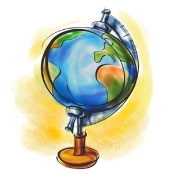 AG Geocaching(Herr Beck, Herr Lübbert)AG Geocaching(Herr Beck, Herr Lübbert)In dieser AG lernen interessierte Schülerinnen und Schüler die „Geheimnisse“ des Geocachings (digitale Schatzsuche) kennen. Dabei lernen sie, wie man einen Cache sucht und versteckt und gelangen an viele interessante Orte in der Stadt Melle. In dieser AG lernen interessierte Schülerinnen und Schüler die „Geheimnisse“ des Geocachings (digitale Schatzsuche) kennen. Dabei lernen sie, wie man einen Cache sucht und versteckt und gelangen an viele interessante Orte in der Stadt Melle. In dieser AG lernen interessierte Schülerinnen und Schüler die „Geheimnisse“ des Geocachings (digitale Schatzsuche) kennen. Dabei lernen sie, wie man einen Cache sucht und versteckt und gelangen an viele interessante Orte in der Stadt Melle. In dieser AG lernen interessierte Schülerinnen und Schüler die „Geheimnisse“ des Geocachings (digitale Schatzsuche) kennen. Dabei lernen sie, wie man einen Cache sucht und versteckt und gelangen an viele interessante Orte in der Stadt Melle. In dieser AG lernen interessierte Schülerinnen und Schüler die „Geheimnisse“ des Geocachings (digitale Schatzsuche) kennen. Dabei lernen sie, wie man einen Cache sucht und versteckt und gelangen an viele interessante Orte in der Stadt Melle. Klasse 4-8dienstags, 14tägigdienstags, 14tägig13.55 - 15.30 UhrRaum 250 (Erkunderaum)Gymnasium Mellemax. 20 TN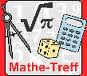 Mathe-Knobel-AG (Frau Nülle)Mathe-Knobel-AG (Frau Nülle)Du hast Spaß an Knobelaufgaben? Dich interessiert nicht nur das Ergebnis, sondern auch der Weg zur Lösung? Dann komm zu uns in die Mathematik AG! Hier wird getüftelt und geknobelt. Es werden mathematische Probleme entdeckt, Lösungen entwickelt und spannende Rätsel gelöst. Außerdem bereiten wir uns auf die OMO vor. Du hast Spaß an Knobelaufgaben? Dich interessiert nicht nur das Ergebnis, sondern auch der Weg zur Lösung? Dann komm zu uns in die Mathematik AG! Hier wird getüftelt und geknobelt. Es werden mathematische Probleme entdeckt, Lösungen entwickelt und spannende Rätsel gelöst. Außerdem bereiten wir uns auf die OMO vor. Du hast Spaß an Knobelaufgaben? Dich interessiert nicht nur das Ergebnis, sondern auch der Weg zur Lösung? Dann komm zu uns in die Mathematik AG! Hier wird getüftelt und geknobelt. Es werden mathematische Probleme entdeckt, Lösungen entwickelt und spannende Rätsel gelöst. Außerdem bereiten wir uns auf die OMO vor. Du hast Spaß an Knobelaufgaben? Dich interessiert nicht nur das Ergebnis, sondern auch der Weg zur Lösung? Dann komm zu uns in die Mathematik AG! Hier wird getüftelt und geknobelt. Es werden mathematische Probleme entdeckt, Lösungen entwickelt und spannende Rätsel gelöst. Außerdem bereiten wir uns auf die OMO vor. Du hast Spaß an Knobelaufgaben? Dich interessiert nicht nur das Ergebnis, sondern auch der Weg zur Lösung? Dann komm zu uns in die Mathematik AG! Hier wird getüftelt und geknobelt. Es werden mathematische Probleme entdeckt, Lösungen entwickelt und spannende Rätsel gelöst. Außerdem bereiten wir uns auf die OMO vor. Klasse 4montagsmontags13.55 - 14.40 UhrRaum 104Gymnasium Melleca. 12 TN